ملف طلب الحصول على التأهيل الجامعي من إعداد المترشح: ..............................القسم الأول: الملف الإداري طلب خطي المعلومات الشخصية شهادة ميلادصورتين شمسيتين تصريح شرفي الشهادات العلمية الخبرة المهنية السيرة الذاتية مفصلةالقسم الثاني: الملف البيداغوجي نشاطات التدريس المطبوعات البيداغوجية  الإشراف المناقشاتالقسم الثالث: الملف العلميأولاً: الحصيلة العلميةملخص أطروحة الدكتوراه حوصلة الأنشطة العلميةثانياً: المقالات المنشورة المقالات المنشورة قبل مناقشة الدكتوراه  المقالات المنشورة بعد مناقشة الدكتوراه ثالثاً: الملتقيات والأيام الدراسية والندوات     1- المشاركات قبل مناقشة الدكتوراه المشاركات بعد مناقشة الدكتوراهرابعاً: الكتب وبراءات الاختراع خامساً: شهادات علمية أخرىالقسم الأول: الملف الإداريالمكان، في: ............................................                                             إلى السيد مدير جامعة أدرارالموضوع: طلب الحصول على التأهيل الجامعي......................................................................................................................................................................................................................................................................................................................................................................................................................................................................................................................................... ........................................................................................................................................................................................................................................................................ .................................................................................................................................................................................................................................................................          الإمضاء 2- المعلومات الشخصية- اللقب: .............................................................................................................NOM - الاسم :..................................................................................................... Prénom- تاريخ الميلاد : ......................................................- مكان الميلاد : ......................................................- الجنسية : ......................................................- الحالة الاجتماعية : ......................................................- البريد الإلكتروني : ......................................................          - العنوان الشخصي : ......................................................- العنوان الوظيفي : ...................................................... (مرفقة بــــــــــــــــــــــــــــــ: صورة شمسية، شهادة الميلاد.)أنا الممضـي (ة) أسفلـه :السيد (ة)...................................................................................................................................................................المولود(ة) بتاريخ : ..................................................................   بــ:.............................................................الوظيفـة : ..............................................................................................................................................................جامعـة : ...............................................................................................................................................................كليــة: ................................................................................................................................................................قســم : ...............................................................................................................................................................أصرح بشـرفي بأنني لــم أودع خلال هذه السنة الجامعـة   .  .  20 /  .  .  20 ملفاً مماثلاً لدى مؤسسة جامعية أخرى بغرض  الحصول على التأهيـل  الجـامعي.كما أصرح بأنــه سبق لي ،  قبل هذه السنة الجامعة ،  أن أودعت ملفـاً للتأهــيل الجامعي بجـامعة : ......................................................................................................................خلال السنة الجامعية . . 20 / . . 20 (1)حررت هذه الشهادة بتاريخ ...............................................20إمضاء المعني(ملاحظة: يجب أن يصادق على التصريح من طرف البلدية)5- الشهادات العلميةشهادة البكالوريا، فرع: ................................................ سنة.........................................ليسانس في، فرع: ................................................. سنة.....................................شهادة مهندس في، فرع:........................................... سنة....................................ماستر في، فرع:..................................................... سنة....................................5- ماجستير في، فرع: ..................................................... سنة.........................................6- دكتوراه في، فرع: ..........................................................سنة........................................(مرفقة بــــــ: 6- الخبرة المهنيةمرفقة بــ:السيرة  الذاتية أولاً: الشهادات الجامعية المحصّلة  ثانياً: التدرج الوظيفي والمقاييس المدرّسةثالثاً: شهادات أخرىرابعاً:  المسؤوليات البيداغوجية والوظائف الإدارية المشغولةخامساً: العضوية العلمية في مشاريع البحث واللجان سادساً: المقالات العلمية منشورةسابعاً: المشاركة في الملتقيات والأيام العلمية1- عنوان المداخلة  "، نوع الملتقى : الوطني / الدولي ..............،  كلية ..........، قسم .......، جامعة .......، الأيام من .... إلى ....ثامناً: الكتب اسم المؤلف/ أو المؤلفين، " عنوان الكتاب"، دار النشر، بلد النشر، سنة النشر، عدد الصفحات.تاسعاً: براءات الاختراعالمخترع / أو المخترعون، اسم الاختراع، جهة التسجيل، تاريخ التسجيل، رقم التسجيل........في .................إمضاء المعني ( لا بد من كتابة عنوان الأطروحة أولاً ثم عرض الملخص بحيث لا يتجاوز 20 صفحة)( حوصلة من خمسة عشر 15 صفحة على الأكثر، يجب أن يكون مضمونها مقتصرا على نشاطات البحث التي قام بها المترشح، يجب أن تحرر هذه الوثيقة الخلاصة بالمنهجية والصرامة العلمية اللائقة مرفقة بفهرس المراجع)( نسخة عن المقالات الأصلية مرفقة بــ: الغلاف الخارجي للمجلة الذي يوضح الترقيم الدولي لها، وكذا الصفحة التي تحتوي على الهيئة العلمية للمجلة، وكذا فهرس المجلة يبين المقال المنشور)( نسخة من شهادة المشاركة أولا ثم المداخلة كاملة)(نسخة من واجهات الكتب و الصفحة الثانية التي تبين الجهة الناشرة ورقم الترقيم الدولي،مع ضرورة إحضار نسخة أصلية من  الكتب، أما براءات الاختراع. نسخة من الشهادة التي تثبت ذلك  )( نسخ من الشهادات أو مقررات التعيين  تخص مجالات البحث العلمي، كعضويات في اللجان العلمية للمتلقيات و لجان القراءة في مجلات محكمة، أو ترأسها، العضوية في المجالس العلمية، أو خلايا ووحدات وفرق البحث أو ترأسها، شهادات في دورات تدريبية.......الخ، مع ضرورة فهرستها في جدول قبل عرضها في شكل متسلسل )جـــامعـــة احمد دراية – أدرار-نيابة مدير الجامعة للتكوين العالي في الطور الثالث والتأهيل الجامعي والبحث العلمي وكذا التكوين العالي فيما بعد التدرجمصلحة التأهيل الجامعيالجمهورية الجزائرية الديمقراطية الشعبيةوزارة التعليم العالي و البحث العلمي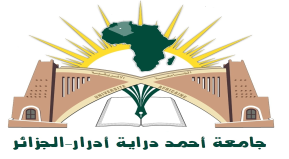 الاسم و اللقب:الرتبة، الجامعة:العنوان:البريد الإلكتروني:الهاتف:-  نسخة من شهادة البكالوريا نسخة من شهادة الليسانس نسخة من شهادة الماجستير-  نسخة من شهادة الماجستير -  نسخة من شهادة الدكتوراه   1- مقرر التثبيت في رتبة أستاذ مساعد (ب). 2- مقرر الترقية إلى رتبة أستاذ مساعد (أ).3- مقرر آخر ترقية إلى رتبة أستاذ محاضر (ب) أو رتبة أستاذ بحث (ب).4- شهادة عمل للسنة الجارية (نسخة أصلية).اللقب:                                                                                      Nomالاسم:  Prénom                                                                                              تاريخ الازدياد ومكانه: الشهادة العلمية:الدرجة العلمية الحالية: الوظيفة: البريد الالكتروني:رقم الهاتف:العنوان البريدي: موضوع المناقشةالمؤسسةالتخصصتاريخ الحصول عليهاالشهادةالمقاييس المدرَسّةمؤسسة العملالفترةالرتبةالموضوعالمؤسسةبتاريخالشهادةالفترةالمؤسسةالقسمالوظيفةتاريخالملتقى/ المجلة/ اللجنة العلمية/ وحدة البحثالقسم/  الجامعةنوعية العضويةتاريخ إصدار العددالعدد الجهة المصدرة عنوان المجلةعنوان المقال